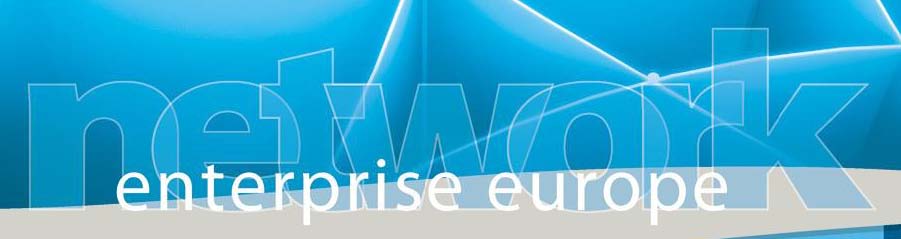 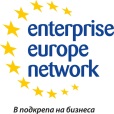 ВЕЛИКОБРИТАНИЯ  BRUK20141220001Фирма предлагаща широка гама от системи за възобновяема енергия, подходящи за монтаж в жилищни и търговски помещения, търси представители и дистрибутори на иновативни системи за възобновяема енергия и компоненти, подходящи за изграждане на нови и съществуващи жилища.ВЕЛИКОБРИТАНИЯ  BRUK20141119001Фирма търси доставчици на американски бял дъб, бял ясен, бор ламинат и малки корнизи (борови и дъбови) за споразумения за аутсорсинг.ВЕЛИКОБРИТАНИЯ  BOUK20131128001Фирма произвежда малки па́рни стерилизатори и търси дистрибутори. Фирмата търси технически способни организации, които да бъдат в състояние да разпространяват, продават и поддържат продукта. Продуктът е предназначен за зъболекари, ветеринари, педиатри и татуисти.  ВЕЛИКОБРИТАНИЯ  BOUK20130729001Производител на LED продукти за осветление търси дистрибутори с опит на тези и други пазари. ЕГИПЕТ  BOEG20141231001Производител на широка гама бельо и облекло (бебешко, детско, дамско и мъжко), търси търговски посредници (дистрибутори, агенти и търговци на едро) в ЕС. ИТАЛИЯ  BOIT20141222006Фирма, специализирана в производство и дистрибуция на отоплителни и охлаждащи системи с ниско потребление на енергия, търси дистрибутори и търговски агенти.ИТАЛИЯ  BOIT20141219008Фирма, специализирана в интериорни аксесоари, по-специално рамки, картини, стенни часовници и барометри, търси търговски посредници.ИТАЛИЯ  20110706038 BOПроизводител на кожени седалки за самолети търси нови клиенти и дистрибутори, както и възможности за съвместно производство.ИТАЛИЯ  BOIT20141219014Производител на фотоволтаични системи, фотоволтаични панели и компоненти, търси производители на кристални фотоволтаични панели. ИТАЛИЯ  BOIT20141219024Фирма специализирана в производство на мебели и оборудване за бани търси търговски дистрибутори.ИТАЛИЯ  BOIT20141219021Производител на специални бири с високо качество в ограничени количества, търси дистрибутори, специализирани в предлагането на италиански продукти и с дългогодишен опит в ХоРеКа сектора и малките гурме магазини.ИТАЛИЯ  BOIT20141219022Туроператор, специализиран в турситически услуги в района на Помпей търси туристически агенции и туроператори заинтересовани да купуват туристически услуги.ИТАЛИЯ  BOIT20141219005Фирма, специализирана в щамповане на листова ламарина и средно малки щампи предлага подизпълнителски дейности.ИТАЛИЯ  BOIT20141219017Производител на широка гама от бири, по-специално: Американски пейл ейл, Индийски пейл ейл, Американска пшенична бира, Golden Ale, стаут, плодова бира, пейл ейл, White India Pale Ale, Пилзнер, Допелбок (Двоен бок) търси дистрибутори. За да произвежда висококачествени продукти, фирмата използва широка гама от хмел, малц и "Tintilia" (местен сорт лоза).ИТАЛИЯ  BRIT20141215001Фирма, която разработва софтуерни решения за железопътни компании търси споразумение за търговско представителство. Търсят фирми, които да им помогнат да навлязат на европейския пазар в железопътния сектор. ИТАЛИЯ  20130522031Производител на сицилиански сладкиши (направени с местни бадеми) търси търговци на едро и дистрибутори.ИТАЛИЯ  BOIT20140131001Търговец на едро, специализиран във внос от САЩ на промишлени маркери, които се използват в различни сектори, търси дистрибутори.  ИТАЛИЯ  BOIT20140730001Производител на биомаса за отопление, по-специално дърва, дървесен чипс и пелети за печки и термо-печки на алтернативни горива, търси агенти и дистрибутори. Фирмата обръща сериозно внимание на опазването на околната среда и на използването на възобновяеми енергийни източници. ИТАЛИЯ  BOIT20140630005Фирма за превози на товари, която предлага превози на товари в Италия и превози от и към Югоизточна Европа и Турция търси споразумения за търговско представителство. ИТАЛИЯ  BOIT20141223001Производител на: високо качествeн студено пресован зехтин, направен от местен маслинов сорт; Преработени трюфели и продукти с трюфели; Зеленчуци, консервирани в олио/зехтин; Зеленчукови кремове; Широка гама от "конфети" (типични захаросани бадеми), също така подходящи и за тези, които са алергични към глутен и бадеми, повечето от тях с "Кошер сертификат"; Предмети, изработени от маслиново дърво, уникални и ръчно изработени търси дистрибутор / агент за продажба на продуктите си в Европа и САЩ. ИТАЛИЯ  20121221078 BOТърговец на дребно на типична италианска храна и напитки (главно тестени изделия и вина), търси дистрибутори в Европа и предлага да работи като дистрибутор за други типични вина, произведени в Европа.ИТАЛИЯ  20121220039Производител на осветителни решения с иновативна LED технология търси нови търговски посредници, главно дистрибутори в Европа. ИТАЛИЯ  BOIT20141222002Семейна пекарна (от Мантова) произвежда сладкарски изделия и закуски и търси фирми, които се интересуват от нейните продукти и са готови да действат като агенти и дистрибутори.ИТАЛИЯ  20121219038Фирма, специализирана в механична обработка и продукти от желязо и стомана за механични сектори предлага да работи като подизпълнител за други фирми. Фирмата е специализирана в производството на средни и средно големи полуготови продукти / структури, изработени от стомана и желязо, механична обработка, пясъкоструене и боядисване.ИТАЛИЯ  BOIT20141222005Производител на PVC дограма търси партньори като агенти и дистрибутори.ИТАЛИЯ  BOIT20141219006Фирма, специализирана във визуална комуникация, маркетинг, туристическа промоция и подобряване на културното наследство, чрез използване на иновативни технологии, търси търговски / дистрибуторски партньорства и споразумения за съвместно предприятие. Фирмата е разработила методология за заснемане на фото / видео кадри, използвайки дистанционно задвижвани безпилотни дрони. Тази методология осигурява въздушни снимки с висока резолюция (Full HD качество).ИТАЛИЯ  20121130042Фирма собтсвеник на комплекс, който включва хотел, жилище, конгресен център, ресторант и пицария, разположени на 150 метра от морето в залива на Мондело (Палермо), търси споразумение с потенциални клиенти, които искат да купят или наемат целия комплекс или части от него.ИТАЛИЯ  BOIT20141118001Фирма за производство на чанти и кожени изделия, търси споразумения за производство с чуждестранни предприятия в Русия, България и Румъния.ИТАЛИЯ  BOIT20141113005Производител на интелигентни системи за управление на автопарк, за информиране на пътниците за закъснения и за автоматична продажба на билети търси дистрибутори и / или агенти.ИТАЛИЯ  BOIT20141106003Фирма специализирана в продукти за коса (шампоани, балсами, боя за коса) и обучение на фризьори, търси агенти и / или дистрибутори.ИТАЛИЯ  BOIT20141105003Туроператор организира различни видове турове в региона Кампания и търси агенти и / или дистрибутори заинтересовани да продават туристически пакети в техните страни. Фирмата търси също така и споразумения за услуги и за аутсорсинг.ИТАЛИЯ  BOIT20141105002Фирма, специализирана в производство на LIDAR (Light Detection and Ranging) системи за дистанционно наблюдение и мониторинг на замърсяването търси партньорство с държавни и частни институции.ИТАЛИЯ  BOIT20131009002Ферма за селски туризъм, разположена в Сицилия, е лидер в производството на цитрусови плодове, конфитюр от различни плодове и мармалад. Фирмата търси търговски посреднически услуги от агенти или дистрибутори и възможно съвместно предприятие с компания за опаковане и етикетиране.ИТАЛИЯ  BOIT20140730003Производител на вино Falanghina of Campi Flegrei ЗНП (защитено наименование за произход) търси агенти и / или дистрибутори на вина и спиртни напитки.ИТАЛИЯ  BOIT20140728005ИКТ фирма, специализирана в софтуерни приложения за управление на околната среда и превенция на риска на работното място търси дистрибутори.ИТАЛИЯ  BOIT20131205009Производител на зехтин екстра върджин, получен от подбрани маслини, които се пресоват до 24 часа след набирането, търси търговски посреднически услуги и дистрибутори.ИТАЛИЯ  20100520038Фирма за производство и продажба на трюфели, продукти от трюфели и кисели краставички, търси вносители, търговци на едро и дистрибутори за споразумения за дистрибуция в Европа, САЩ и Китай.ИТАЛИЯ  BOIT20141125001Фирма занимаваща се с производство на защитни фолиа за всякакви повърхности търси партньори от цял свят за споразумения за дистрибуция и представителство.ИТАЛИЯ  20120430025 BOПроизводител на мраморни плочки и тесера (tessera) за мозайка търси дистрибутори в Европа и предлага да работи като подизпълнител за фирми, работещи в сектора на строителството и интериорен дизайн.ИТАЛИЯ  BOIT20141009005Фирма с дългогодишен опит в петролния и газовия сектор, която проектира и осигурява системи за контрол за опазване на околната среда и софтуер за тръбопроводи, предлага да бъде подизпълнител на фирми, работещи в петролния и газовия сектор.ИТАЛИЯ  BOIT20141222003Винарна, която произвежда типични вина от Кампания търси дистрибутори, вносители, агенти и предлага висококачествени продукти и услуги.ИТАЛИЯ  BOIT20141221001Производител на зехтин екстра върджин, търси дистрибутори и агенти. Продуктът е с високо качество и фирмата има вече опит в транснационалното сътрудничество.ИТАЛИЯ  BOIT20141219020Производител на мъжки и дамски кожени ръкавици, търси търговски представители в Европа: търговски агенти, вносители и дистрибутори или агенция за продажби.ИТАЛИЯ  20100113028 BRПроизводител на висококачествено Лимончело (типичен ликьор от крайбрежието на Амалфи), както и други традиционни продукти, търси агент с добри контакти в сектора ХОРЕКА. Фирмата търси агенти и дистрибутори.ИТАЛИЯ  BOIT20141219015Фирма за производство и продажба на ликьори и сладкиши се интересува от създаване на партньорства с дистрибутори или агенти.ИТАЛИЯ  BOIT20141219002Фирма, специализирана в областта на електронните плащания, услуги с добавена стойност за дигитални плащания, търси партньори за установяване на споразумения за дистрибуция и споразумения за търговски агент. Фирмата може да предложи електронни платформи за дигитална продажба на билети, купони и електронни плащания, програми за лоялност, дигитално обучение.ИТАЛИЯ  BOIT20141217004Производител на традиционни ликьори и грапа търси вносители и дистрибутори за европейския пазар.ИТАЛИЯ  BOIT20141209002Фирма, специализирана в технологични решения за здравни и козметични процедури, търси дистрибутори в Европа, работещи в козметичния сектор, за търговски и дистрибуторски споразумения.ИТАЛИЯ  BOIT20141117003Фирма специализирана в управлението и маркетинга на складови излишъци на електрически, електронни и електромеханични компоненти предлага своите услуги на фирми-производители.ИТАЛИЯ  BRIT20141117001Дистрибутор на електрически, електромеханични и електронни компоненти търси фирми-производители за дистрибуция на техните продукти в Италия.ИТАЛИЯ  20130219020Фирма специализирана в търговията на топло- и звукоизолационни продукти (материали за градско и промишлено строителство, отопление, климатизация и т.н.), търси агенти, дистрибутори и представители в източноевропейските държави.МАЛТА  20130411019Производител на продукти от стъклопласт (GRP) за пречиствателни станции, станции с обратна осмоза, и хотели, включително резервоари, тръбопроводи и фитинги, пόкривни настилки, балконски корнизи и парапети, предлага подизпълнителски услуги на индустриални партньори и хотели, които се нуждаят от специални продукти от GRP или които имат нужда от тяхната помощ, за да разработят съвместно иновативни продукти от GRP.МАЛТА  20130325017Фирма с опит в леенето под налягане на кофи и контейнери (с дръжки и капаци), вариращи от 250 мл до 20 литра за използване в химическата промишленост, бои, хранителна и фармацевтична индустрия, търси търговски посредници особено в Европа, Северна Африка и Близкия Изток.ПОЛША  BOPL20131121004Фирма, специализирана в облачни технологии (cloud technologies) търси аутсорсинг партньори.  ПОЛША  BOPL20141021008Верига от ресторанти за органична храна търси партньори в Европа, които желаят да ръководят ресторант под тяхната марка. Фирмата търси франчайзополучатели и е отворена за споразумения за съвместна дейност.ПОЛША  BRPL20141215001Търговец на едро на електротехника търси производители на електроника, за да стане техен представител в Полша. ПОЛША  BOPL20141211004Фирма от югозападната част на Полша се занимава с производство, дистрибуция и услуги свързани с медицински технологии. Фирмата търси партньори в страните от ЕС, за споразумения за дистрибуция, за услуги или за производство.ПОЛША  BOPL20141209003Фирма работеща на пазара на терапевтичната медицинска техника търси дистрибутори. Фирмата търси търговци на едро или други посредници, които имат опит на местния или регионалния пазар на медицинско оборудване.ПОЛША  BOPL20141205006Фирма търси дистрибутори на екологично чисти продукти за почистване. Фирмата произвежда микробиологични продукти, които са безопасни за хората, животните и околната среда. РУМЪНИЯ  BORO20131226003Производител на полипропиленови торби, чанти от полиетилен, големи торби, полипропиленов плат за големи торби, полипропиленова тъкан за чанти, прежди, дръжки за големи торби и полипропиленови прежди търси вносители и дистрибутори. СЛОВЕНИЯ  BOSI20150108001Фирма, предлага подизпълнителски услуги и услуги по производствo в областта на металообработването, заваряване, проектиране и производство на специални метални конструкции, различни метални изделия (резервоари, силози, рамки, корпуси).СЪРБИЯ  BORS20131101001Производител на натурални плодови сокове, търси дистрибутори за своите продукти. Фирмата произвежда много видове плодови сокове от най-добрите континентални и тропически плодове, без изкуствени добавки и консерванти. 